СемінарВикористання енергії сонця для виробітку електроенергії в рамках спеціального пілотування енергоефективної компоненти другої фази Проекту МРГІвано-Франківськ, 14-16 жовтня 2015Досвід Вінницької областіЗагальний досвід Вінницької області.Загалом у Вінницькій області в рамках другої фази Проекту МРГ реалізовано 2-а  МП з використанням енергії сонця для виробітку електроенергії. З них:«Інноваційні енергозберігаючі заходи  в ДНЗ «Сонечко» з використанням ВДЕ в  смт.Томашпіль, пл.Ленінського комсомолу, 10, Томашпільського району» МП з встановлення 12-ти  сонячних фотомодулів на покрівлі дитячого закладу.«Інноваційні енергоефективні  заходи в ДНЗ «Пролісок» с.Антонівка. Модернізація системи енергопостачання з застосуванням ВДЕ (енергії сонця).  МП з встановлення 12-ти фотомодулів,  а також 2-ох сонячних колекторів на покрівлі дитячого закладу. МПП «Інноваційні енергозберігаючі заходи  в ДНЗ «Сонечко» з використанням ВДЕ в  смт.Томашпіль, пл. Ленінського комсомолу, 10, Томашпільського району»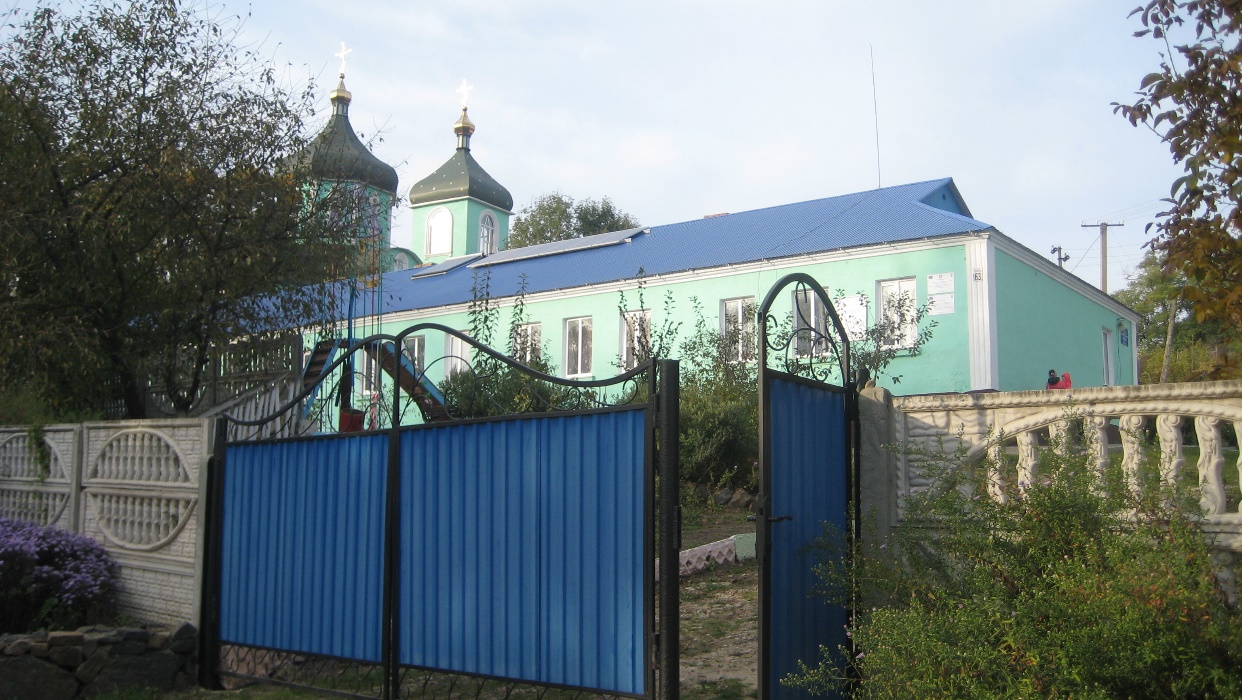 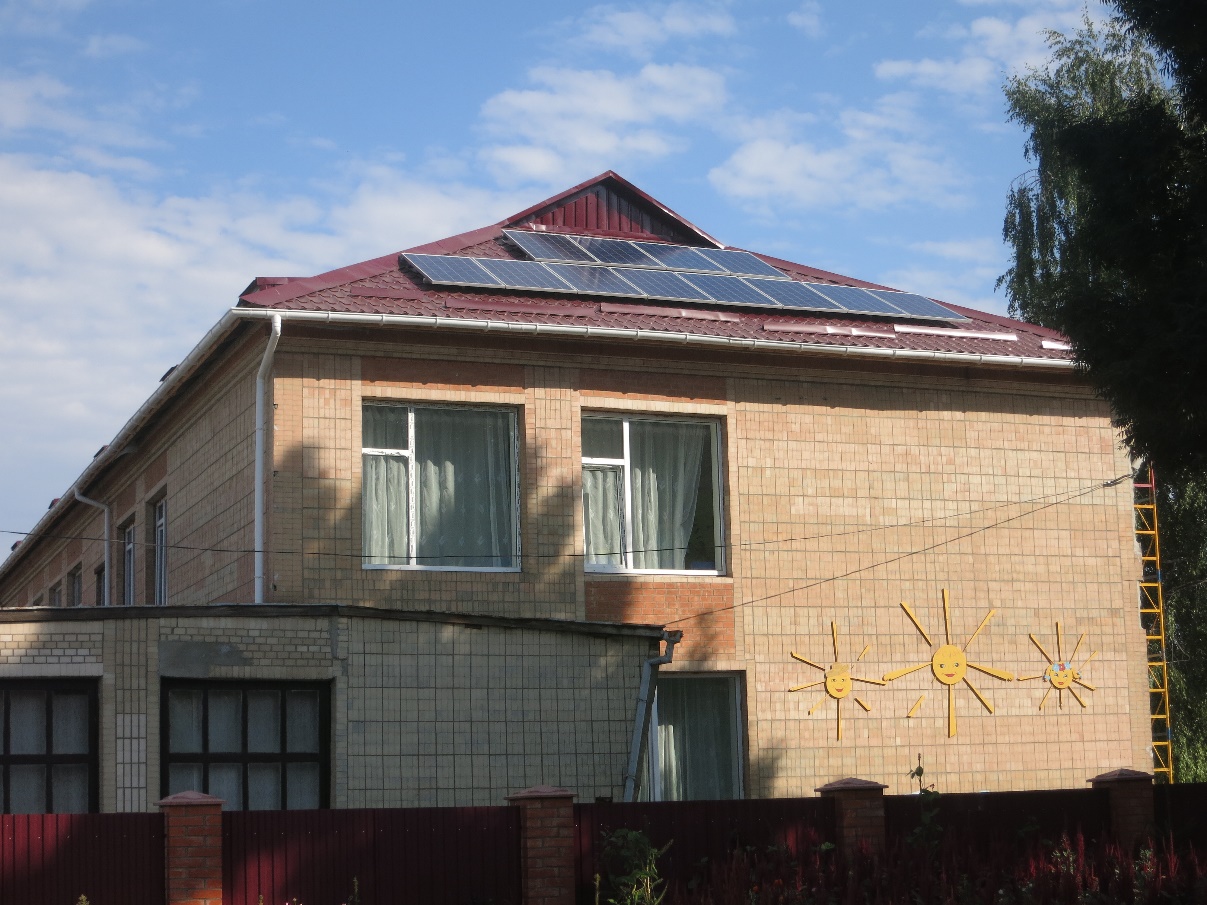 ОГ: «Надія Томашпілля»Контактна особа від ОГ: Подпонаровська  Галина Іванівна, тел.(097)-025-41-97Проектувальник: ТОВ «ПБО УКРСПЕЦПРОЕКТ», м.Вінниця,  пров. Немировича Данченка,18      тел. (096)-442-00-00Підрядник: ТОВ «Українські радіо телекомунікації» м. Житомир.Технічні деталі:0пис:      На покрівлі приміщення ДНЗ «Сонечко» розташовано 12-ть фотомудулів  типу «LDK 250P-20» потужністю  250 Вт. Загальна потужність системи складає 3 КВт. Фотоелектрична система використовується для зменшення споживання електричної енергії від електричної мережі та приєднується до найбільш навантаженої фази 220 В існуючого ввідно-розподільчого  щитка. Від ввідно-розподільчого щитка  живеться система освітлення дитячого садка.             Впровадження сонячних фотомодулів  передбачає наступну економію:Скорочення електроенергії на внутрішні потреби;Скорочення електроенергії на приготування гарячої води  на санітарно-гігієнічні та господарські потреби;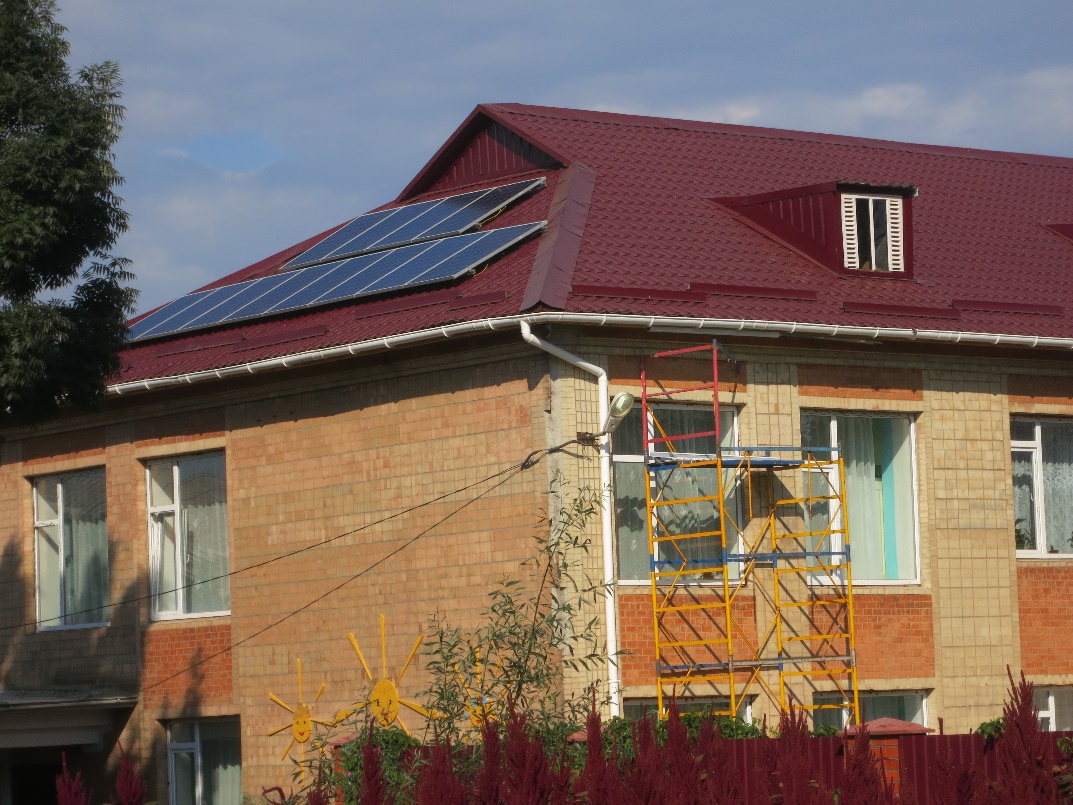 МП «Інноваційні енергоефективні  заходи в ДНЗ «Пролісок» с.Антонівка. Модернізація системи енергопостачання з застосуванням ВДЕ (енергії сонця)»ОГ: «Добробут і Г»Контактна особа від ОГ:Слободянюк Людмила Мхайлівна, тел.(098)-631-48-09Проектувальник: ТОВ «Підприємство «Агропродсоюз», м. Вінниця, Підрядник: ТОВ «Вінницький облсількомунгосп», м. Вінниця, вул.Келецька, 64, Технічні деталі:Опис:      На покрівлі приміщення ДНЗ «Пролісок» розташовано 12-ть фотомудулів  типу «Progeny Solar PS 240S» потужністю  240 Вт. Загальна потужність системи складає 4,5 кВт. Встановлення фотоелектричних модулів  з під’єднанням  їх до електричної мережі 220 В дитячого садка «Пролісок» дозволяє скоротити витрати електроенергії на потреби внутрішнього освітлення, приготування їжі на електроплиті. Економія за рахунок впровадження системи 12-ти             фотомодулів та передачі виробленої електроенергії на власні потреби дитячого садка  складає        2,661 тис. кВт*год/рік.     Крім сонячних фотомодулів на покрівлі встановлено 2-а трубчастих сонячних колектора типу «Атмосфера СКВ-А 20» Сумарна потужність  двох  сонячних  колекторів   2,75 кВт*Год/год. Встановлення сонячних колекторів дає змогу частково покрити теплове навантаження системи гарячого водопостачання та підтримати задану нормативну  температури. Економія електроенергії за рахунок виведення з експлуатації  водонагрівача потужністю 2 кВт та встановлення для потреб гарячого водопостачання трубчастих сонячних колекторів типу «Атмосфера СКВ-А 20» складає 1,320 тис кВт*год/рік.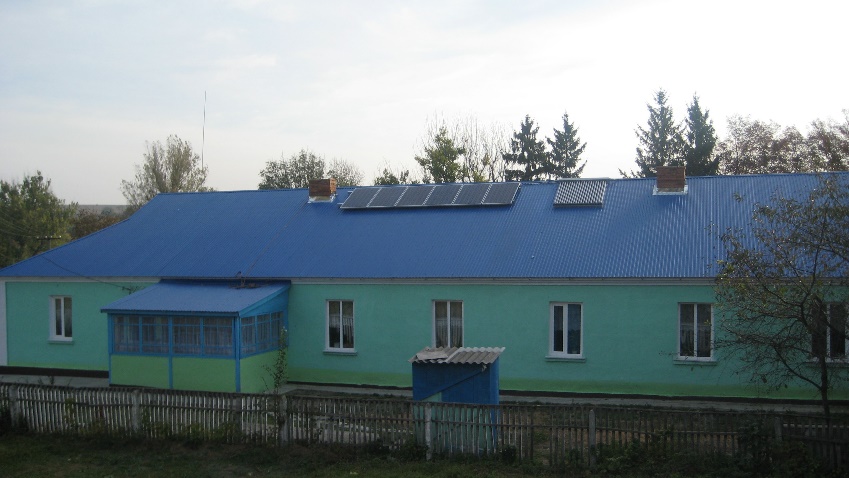 Тип сонячної батареїТип інвертора«LDK 250P-20», 250 Вт, «Danfoss DLX»Сонячний вакуумний колекторТип сонячної батареїТип акумулятораТип контролераТип інвертора  «Атмосфера СКВ-А 20»(конденсатор  AL-N/SS/CU) 20 труб)«Progeny Solar PS 240S», 240Вт, «SPb 12-200», 12В, «Xantrex XW-MPPT» 60 А, 12/24/48 , Schneider-Xantrex XW»,   4,5кВт , 48В